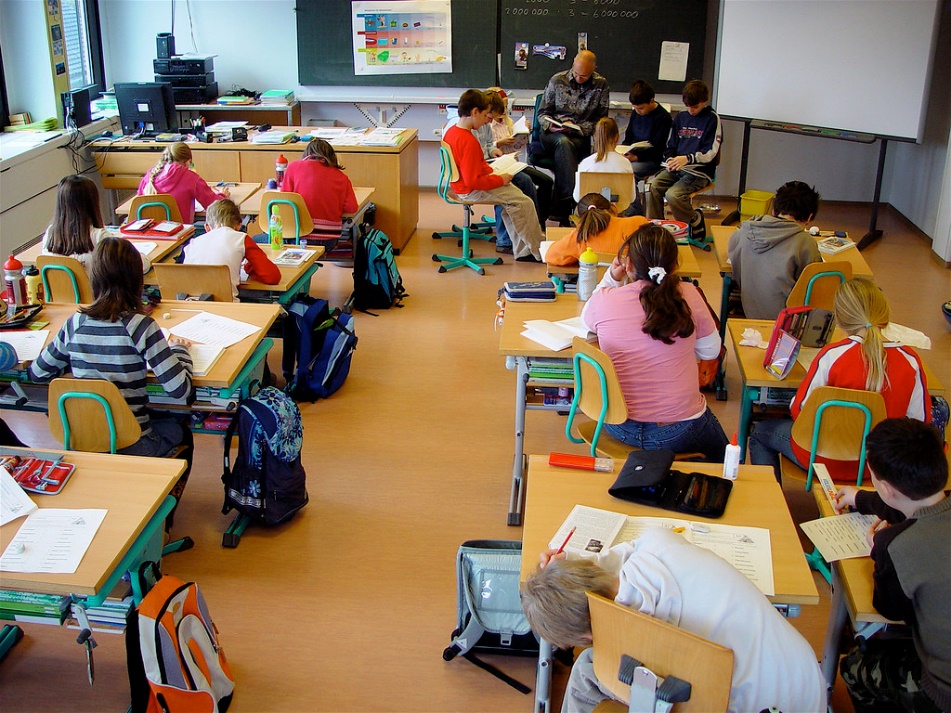 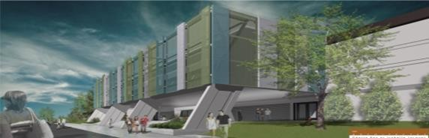 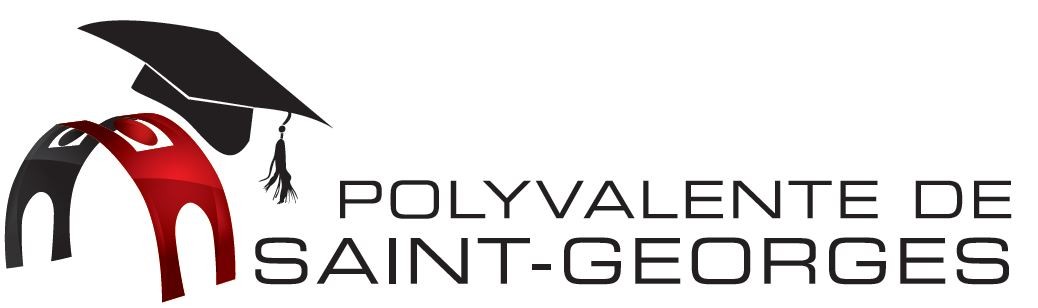 		Cadre de référenceDescriptif de la classeLa classe de cheminement continu adapté fournit à des élèves ayant d’importantes difficultés d’apprentissage, sociales et fonctionnelles un environnement pédagogique permettant d’évoluer à leur rythme. Destiné à des jeunes qui ont besoin de beaucoup d’accompagnement, ce type de regroupement constitue un espace éducatif favorisant le développement de l’autonomie, des apprentissages signifiants et des habiletés sociales.PrincipesVeiller au développement global de l’élève (aux plans affectif, cognitif, moteur et social)Différencier l’enseignement et l’évaluationAssurer un suivi des progrès des élèves Travailler en collaboration (enseignants, professionnels de l’école, partenaires externes, parents)Développer des habiletés de travail autonome dans un environnement organisé Caractéristiques de la clientèleLes élèves sont âgés entre 12 et 15 ans.Ils présentent des écarts importants avec les autres élèves de son groupe d’âge au niveau des apprentissages.À ces troubles d’apprentissage, peuvent également s’ajouter des zones de fragilité et des défis d’adaptation chez ces élèves.Une supervision et de l’encadrement quotidien sont nécessaires pour ces élèves.Structure et organisation du serviceLes élèves cheminent ensemble dans toutes les matières prescrites. Le programme enseigné est le programme de formation de l’école québécoise (PFEQ), mais modifié pour chaque élève. Les élèves ont aussi à leur grille horaire des ateliers manuels (École Entreprise).Les enseignants et un éducateur spécialisé travaillent en étroite collaboration ainsi qu’avec une conseillère pédagogique du Centre de service. Il arrive qu’une ressource supplémentaire s’ajoute pour répondre aux besoins de certains élèves ou de la cohorte. Les élèves sont intégrés avec tous les autres élèves de la polyvalente, mais il y a une supervision dans les moments de transitions (arrivée, pauses, dîner, départ), selon les besoins identifiés. La classe est près des casiers des élèves qui demeurent à proximité des intervenants de la classe.Conditions d’admissionL’élève est au préalable scolarisé en classe de cheminement particulier au primaire ou au secondaire; il est par conséquent en modification au niveau des apprentissages.La progression des apprentissages de l’élève est compromise ou difficile même en classe de cheminement particulier.Les besoins globaux de l’élève au niveau de l’autonomie et des habiletés sociales nécessitent un encadrement supérieur à ce qu’une classe de cheminement particulier du secondaire offre.Les parents acceptent le classement de leur enfant en classe spécialisée.L’élève n’a pas de déficience intellectuelle moyenne à sévère.Note : L’élève est admis sur la base de l’identification des besoins.Processus d’admissionComposition du comité d’admissionLe comité sera formé des conseillers pédagogiques en adaptation scolaire du Centre de service. La direction de la polyvalente St-Georges est présente pour assurer le déploiement des services de la classe en fonction des besoins des élèves du groupe. Le professionnel associé est également présent.CalendrierChaque année, vers le mois de mars, la date du comité d’admission est acheminée aux directions des écoles primaires et secondaires.Si des places sont disponibles, en novembre, un calendrier est acheminé aux directions d’école concernées pour une présentation éventuelle en décembre.Document à produire pour présenter une demande d’admissionPour chaque demande, la direction s’assure que le formulaire est dûment complété.La direction de l’école d’origine fait parvenir la demande d’admission au CP EHDAA à l’adresse suivante: nancy.gaudreau@csbe.qc.caFonctionnementChaque élève pour lequel une demande a été complétée y est présenté par le psychologue ou la direction de son école. Une fois les présentations faites pour son école, chaque « représentant » se retire.Le comité se prononce sur la recevabilité de la candidature et sur la priorisation des élèves admis.Suivi au comité d’admissionUne fois les décisions prises, un courrier électronique est envoyé à chaque direction ayant participé au comité. Pour les élèves admis, le directeur ou la directrice d’école doit confirmer au conseiller pédagogique responsable de la classe si les parents acceptent le classement. Demande d’admission               Au groupe CCA12-15ansIdentificationParcours scolaire de l’élèveIndiquez les années de fréquentation de l’enfant depuis son entrée au préscolaire.Précisez si une demande d’admission en CCA a déjà été faite antérieurement.Profil académiqueRemplissez les quatre grilles annexées au présent document. Précisez qui a contribué à l’établissement de ce bilan.Caractéristiques de l’élèveAppuyez vos propos en donnant des exemples ou en précisant des manifestations observées.Bilan comportementalSoutien et services (pour l’année en cours)Recommandation de classementLes intervenants de l’école recommandent, pour cet(te) élève, l’admission…  dans la classe de       .Réactions des parents	  Les parents sont en accord avec cette recommandation.               OUI                                                                              OU	 Les parents ne sont pas en accord avec cette recommandation.     NON Précisez ce qui est souhaité:      .À COMPLÉTER PAR LE PSYCHOLOGUE OULE CONSEILLER EN RÉÉDUCATION CONFIDENTIELÉvaluation intellectuelle (N’indiquer que la ou les plus récentes)Autres données pertinentes________________________________________________                                                                   , psychologueÀ détacher et à placer au dossier personnel de l’élève, après analyse du dossier.Sur chaque ligne, cochez la case dont l’énoncé correspond le mieux à l’élève.Lire des textes variésL’élève…De façon générale, l’élève…Dans ses écrits, l’élève…De façon générale, l’élève…L’élève…Globalement, l’élève…Sur chaque ligne, cochez la case dont l’énoncé correspond le mieux à l’élève.Globalement, l’élève…École :      Code d’établissement :Nom de l’élève :      École :      Code d’établissement :Code permanent :      École :      Code d’établissement :Date de naissance :      Classe actuelle de l’élève :      Code de difficulté :      Mère :      Père :      Tél. :      Tél. :      Années scolairesÉcoles fréquentéesRégulier (Préciser le degré)Classe spécialisée(Préciser laquelle)	Une demande d’admission a été faite en       et s’il y a lieu, en      , mais …	L’élève ne répondait pas à toutes les conditions d’admission.	Les parents ont refusé le classement.	L’élève a été admis, mais il n’y avait pas de place disponible.	…     Enseignante OrthopédagoguePsychologue ou autre professionnelTechnicienne en éducation spécialiséeMotivation (engagement et persévérance)Attention/ConcentrationPlanification/OrganisationCapacité d’adaptationAutonomieRéactions de l’élève face à ses difficultésRelationavec les pairsRelationavec l’adulteAttitude etcomportementsen classeAutres commentairesSoutien et services (CSSBE)Partenaires externesPartenaires externes Aide aux devoirs  Récupération (par un enseignant)      au besoin /       fois/semaine Orthopédagogie :       min./cycle PsychologieCochez            Évaluation    Intervention  Éducation spécialisée :  hres/sem. OrthophonieCochez               Évaluation   Intervention  ErgothérapieCochez              Évaluation    Intervention Secteur privé Aide aux devoirs Aide aux devoirs  Récupération (par un enseignant)      au besoin /       fois/semaine Orthopédagogie :       min./cycle PsychologieCochez            Évaluation    Intervention  Éducation spécialisée :  hres/sem. OrthophonieCochez               Évaluation   Intervention  ErgothérapieCochez              Évaluation    Intervention CLSC  Intervenant social  Aide aux devoirs  Récupération (par un enseignant)      au besoin /       fois/semaine Orthopédagogie :       min./cycle PsychologieCochez            Évaluation    Intervention  Éducation spécialisée :  hres/sem. OrthophonieCochez               Évaluation   Intervention  ErgothérapieCochez              Évaluation    Intervention CSSS  Intervenant social      Aide aux devoirs  Récupération (par un enseignant)      au besoin /       fois/semaine Orthopédagogie :       min./cycle PsychologieCochez            Évaluation    Intervention  Éducation spécialisée :  hres/sem. OrthophonieCochez               Évaluation   Intervention  ErgothérapieCochez              Évaluation    Intervention CRDP T.E.S. Orthophoniste Ergothérapeute Neuropsychologue PhysiothérapeuteConseillère ou conseiller pédagogiqueMilieu hospitalier Pédiatre  PédopsychiatreAutre :  Autre :      Autre :       Refus de services par les parents Refus de services par les parents Refus de services par les parentsMotif énoncé :      Motif énoncé :      Motif énoncé :      Motif énoncé :      Signature de la directrice, du directeurDateDateTest :Date : Résultats : Résultats : Aspects particuliers : Aspects particuliers : Test : Date : Résultats : Résultats : Aspects particuliers : Aspects particuliers : Nom de l’élève : Date :  A…reconnaît certaines lettres; peut reconnaître certains mots usuels de façon isolée. A…reconnaît certaines lettres; peut reconnaître certains mots usuels de façon isolée. B      …reconnaît, en contexte, certains mots fréquents.  B     …ne peut utiliser l’entrée graphophonétique pour se dépanner. B      …reconnaît, en contexte, certains mots fréquents.  B     …ne peut utiliser l’entrée graphophonétique pour se dépanner. B      …reconnaît, en contexte, certains mots fréquents.  B     …ne peut utiliser l’entrée graphophonétique pour se dépanner. B      …reconnaît, en contexte, certains mots fréquents.  B     …ne peut utiliser l’entrée graphophonétique pour se dépanner. B      …reconnaît, en contexte, certains mots fréquents.  B     …ne peut utiliser l’entrée graphophonétique pour se dépanner. B      …reconnaît, en contexte, certains mots fréquents.  B     …ne peut utiliser l’entrée graphophonétique pour se dépanner. B      …reconnaît, en contexte, certains mots fréquents.  B     …ne peut utiliser l’entrée graphophonétique pour se dépanner.C…reconnaît dans des textes plusieurs mots fréquents. Cutilise les correspondances graphèmes-phonèmes pour faire des tentatives.C…reconnaît dans des textes plusieurs mots fréquents. Cutilise les correspondances graphèmes-phonèmes pour faire des tentatives.C…reconnaît dans des textes plusieurs mots fréquents. Cutilise les correspondances graphèmes-phonèmes pour faire des tentatives. D…identifie plusieurs mots, mais il faut souvent lui rappeler une stratégie à utiliser pour se dépanner.  D…identifie plusieurs mots, mais il faut souvent lui rappeler une stratégie à utiliser pour se dépanner.  D…identifie plusieurs mots, mais il faut souvent lui rappeler une stratégie à utiliser pour se dépanner.  D…identifie plusieurs mots, mais il faut souvent lui rappeler une stratégie à utiliser pour se dépanner.  E …identifie plusieurs mots en mettant à profit différentes stratégies : entrée globale, entrée graphophonétique et contexte. E …identifie plusieurs mots en mettant à profit différentes stratégies : entrée globale, entrée graphophonétique et contexte. E …identifie plusieurs mots en mettant à profit différentes stratégies : entrée globale, entrée graphophonétique et contexte. F…utilise efficacement seul(e) les différentes stratégies de lecture pour identifier les mots qu’il rencontre dans ses lectures. F…utilise efficacement seul(e) les différentes stratégies de lecture pour identifier les mots qu’il rencontre dans ses lectures. F…utilise efficacement seul(e) les différentes stratégies de lecture pour identifier les mots qu’il rencontre dans ses lectures. B…  panique ou reste en attente devant des phrases à lire. B…  panique ou reste en attente devant des phrases à lire. B…  panique ou reste en attente devant des phrases à lire. B…  panique ou reste en attente devant des phrases à lire. B… lit des mots isolés ou des mots ici et là dans un texte. B… lit des mots isolés ou des mots ici et là dans un texte. B… lit des mots isolés ou des mots ici et là dans un texte. C…lit des textes contenant de courtes phrases majoritairement constituées de mots familiers. C…lit des textes contenant de courtes phrases majoritairement constituées de mots familiers. C…lit des textes contenant de courtes phrases majoritairement constituées de mots familiers. C…lit des textes contenant de courtes phrases majoritairement constituées de mots familiers. C…lit des textes contenant de courtes phrases majoritairement constituées de mots familiers. D…lit des petits messages ou des textes courts. D…lit des petits messages ou des textes courts. D…lit des petits messages ou des textes courts. D…lit des petits messages ou des textes courts. E…lit des textes courants et littéraires de longueur moyenne. E…lit des textes courants et littéraires de longueur moyenne. E…lit des textes courants et littéraires de longueur moyenne. F……lit des textes courants et littéraires assez longs F……lit des textes courants et littéraires assez longs F……lit des textes courants et littéraires assez longs A…lit mot à mot. B…a une lecture saccadée. Hésite. Sa vitesse est inadéquate. Fait de nombreuses méprises. B…a une lecture saccadée. Hésite. Sa vitesse est inadéquate. Fait de nombreuses méprises. B…a une lecture saccadée. Hésite. Sa vitesse est inadéquate. Fait de nombreuses méprises. B…a une lecture saccadée. Hésite. Sa vitesse est inadéquate. Fait de nombreuses méprises. B…a une lecture saccadée. Hésite. Sa vitesse est inadéquate. Fait de nombreuses méprises. B…a une lecture saccadée. Hésite. Sa vitesse est inadéquate. Fait de nombreuses méprises. B…a une lecture saccadée. Hésite. Sa vitesse est inadéquate. Fait de nombreuses méprises. C…lit par groupes de deux ou trois mots.Fait quelques méprises sans systématiquement les corriger. C…lit par groupes de deux ou trois mots.Fait quelques méprises sans systématiquement les corriger. C…lit par groupes de deux ou trois mots.Fait quelques méprises sans systématiquement les corriger. C…lit par groupes de deux ou trois mots.Fait quelques méprises sans systématiquement les corriger. C…lit par groupes de deux ou trois mots.Fait quelques méprises sans systématiquement les corriger. D…lit généralement par groupes de mots signifiants, regroupant parfois des mots de façon incorrecte. Lit avec peu d’expression. D…lit généralement par groupes de mots signifiants, regroupant parfois des mots de façon incorrecte. Lit avec peu d’expression. D…lit généralement par groupes de mots signifiants, regroupant parfois des mots de façon incorrecte. Lit avec peu d’expression. D…lit généralement par groupes de mots signifiants, regroupant parfois des mots de façon incorrecte. Lit avec peu d’expression. E…lit par groupes de mots signifiants à une vitesse satisfaisante selon la complexité des phrases. E…lit par groupes de mots signifiants à une vitesse satisfaisante selon la complexité des phrases. E…lit par groupes de mots signifiants à une vitesse satisfaisante selon la complexité des phrases. E…lit par groupes de mots signifiants à une vitesse satisfaisante selon la complexité des phrases. F…lit par groupes de mots signifiants, fait peu de méprises.Lit avec expression. A…est incapable de dégager du sens de ce qu’il lit. A…est incapable de dégager du sens de ce qu’il lit. A…est incapable de dégager du sens de ce qu’il lit. B…est capable de répondre à une question sur une phrase. B…est capable de répondre à une question sur une phrase. B…est capable de répondre à une question sur une phrase. C…est capable de répondre à des questions sur un court texte (dont la réponse est textuelle). C…est capable de répondre à des questions sur un court texte (dont la réponse est textuelle). C…est capable de répondre à des questions sur un court texte (dont la réponse est textuelle). C…est capable de répondre à des questions sur un court texte (dont la réponse est textuelle). C…est capable de répondre à des questions sur un court texte (dont la réponse est textuelle). D…extrait d’un texte des éléments d’information explicite pour réaliser une tâche. (ex. : compléter un dessin) D…extrait d’un texte des éléments d’information explicite pour réaliser une tâche. (ex. : compléter un dessin) D…extrait d’un texte des éléments d’information explicite pour réaliser une tâche. (ex. : compléter un dessin) D…extrait d’un texte des éléments d’information explicite pour réaliser une tâche. (ex. : compléter un dessin) E…cerne les éléments importants d’un texte (pour en faire un rappel, par exemple) E…cerne les éléments importants d’un texte (pour en faire un rappel, par exemple) E…cerne les éléments importants d’un texte (pour en faire un rappel, par exemple) E…cerne les éléments importants d’un texte (pour en faire un rappel, par exemple) E…cerne les éléments importants d’un texte (pour en faire un rappel, par exemple) F      …extrait d’un texte des informations implicites. F      …extrait d’un texte des informations implicites. A…ne réagit pas aux pertes de compréhension. A…ne réagit pas aux pertes de compréhension. A…ne réagit pas aux pertes de compréhension. A…ne réagit pas aux pertes de compréhension. A…ne réagit pas aux pertes de compréhension. B…cesse de lire ou demande de l’aide lorsqu’il tombe en panne. B…cesse de lire ou demande de l’aide lorsqu’il tombe en panne. B…cesse de lire ou demande de l’aide lorsqu’il tombe en panne. B…cesse de lire ou demande de l’aide lorsqu’il tombe en panne. B…cesse de lire ou demande de l’aide lorsqu’il tombe en panne. C…commence à superviser sa lecture. C…commence à superviser sa lecture. C…commence à superviser sa lecture. C…commence à superviser sa lecture. D…supervise sa lecture et s’autocorrige avec une certaine efficacité. D…supervise sa lecture et s’autocorrige avec une certaine efficacité. D…supervise sa lecture et s’autocorrige avec une certaine efficacité. D…supervise sa lecture et s’autocorrige avec une certaine efficacité. E…supervise sa lecture et s’autocorrige; essaie de réparer les pertes de compréhension. E…supervise sa lecture et s’autocorrige; essaie de réparer les pertes de compréhension. E…supervise sa lecture et s’autocorrige; essaie de réparer les pertes de compréhension. E…supervise sa lecture et s’autocorrige; essaie de réparer les pertes de compréhension. A  …lit avec grande difficulté et de manière imprécise. B …lit avec difficulté, souvent de manière imprécise. C …lit avec une certaine aisance. D…lit avec aisance selon le contexte. E…lit avec aisance sans égard au contexte.Commentaires :Nom de l’élève : Date : Écrire des textes variésL’élève écrit…Écrire des textes variésL’élève écrit…Écrire des textes variésL’élève écrit…Écrire des textes variésL’élève écrit…Écrire des textes variésL’élève écrit…Écrire des textes variésL’élève écrit… A…des lettres, des mots; peut utiliser des mots-étiquettes pour tenter d’écrire une phrase. B…de courtes phrases, parfois incomplètes. C…des messages ou de très courts textes en utilisant principalement les mots travaillés en classe.  D…de courts textes avec des phrases courtes. E…des textes de longueur moyenne, mais avec des répétitions. F…des textes de longueur moyenne. A…est hors sujet ou ne trouve aucune idée par lui-même.  B…choisit des idées reliées au sujet ou au thème s’il est accompagné pour le faire. B…choisit des idées reliées au sujet ou au thème s’il est accompagné pour le faire. B…choisit des idées reliées au sujet ou au thème s’il est accompagné pour le faire. C…choisit, par lui-même, des idées reliées au sujet ou au thème en quantité suffisante pour répondre à l’intention. C…choisit, par lui-même, des idées reliées au sujet ou au thème en quantité suffisante pour répondre à l’intention. C…choisit, par lui-même, des idées reliées au sujet ou au thème en quantité suffisante pour répondre à l’intention. C…choisit, par lui-même, des idées reliées au sujet ou au thème en quantité suffisante pour répondre à l’intention. C…choisit, par lui-même, des idées reliées au sujet ou au thème en quantité suffisante pour répondre à l’intention. C…choisit, par lui-même, des idées reliées au sujet ou au thème en quantité suffisante pour répondre à l’intention. D…choisit et regroupe ses idées. Peut organiser ses idées en paragraphes. D…choisit et regroupe ses idées. Peut organiser ses idées en paragraphes. D…choisit et regroupe ses idées. Peut organiser ses idées en paragraphes. D…choisit et regroupe ses idées. Peut organiser ses idées en paragraphes. D…choisit et regroupe ses idées. Peut organiser ses idées en paragraphes. D…choisit et regroupe ses idées. Peut organiser ses idées en paragraphes. E…fait un texte suivi de paragraphes correspondant globalement aux parties du texte (ou à un regroupement logique). E…fait un texte suivi de paragraphes correspondant globalement aux parties du texte (ou à un regroupement logique). E…fait un texte suivi de paragraphes correspondant globalement aux parties du texte (ou à un regroupement logique). E…fait un texte suivi de paragraphes correspondant globalement aux parties du texte (ou à un regroupement logique). A …amène ses idées de façon décousue. Le discours est incohérent. A …amène ses idées de façon décousue. Le discours est incohérent. B	 …présente un texte difficile à suivre bien qu’on y sente un début d’organisation. B	 …présente un texte difficile à suivre bien qu’on y sente un début d’organisation. B	 …présente un texte difficile à suivre bien qu’on y sente un début d’organisation. C…présente un texte qui se suit globalement, mais dont certaines idées peuvent être décousues ou contradictoires. C…présente un texte qui se suit globalement, mais dont certaines idées peuvent être décousues ou contradictoires. C…présente un texte qui se suit globalement, mais dont certaines idées peuvent être décousues ou contradictoires. C…présente un texte qui se suit globalement, mais dont certaines idées peuvent être décousues ou contradictoires. C…présente un texte qui se suit globalement, mais dont certaines idées peuvent être décousues ou contradictoires. C…présente un texte qui se suit globalement, mais dont certaines idées peuvent être décousues ou contradictoires. C…présente un texte qui se suit globalement, mais dont certaines idées peuvent être décousues ou contradictoires. D …présente un texte suivi. De façon générale, ses idées sont présentées en ordre séquentiel ou chronologique. D …présente un texte suivi. De façon générale, ses idées sont présentées en ordre séquentiel ou chronologique. D …présente un texte suivi. De façon générale, ses idées sont présentées en ordre séquentiel ou chronologique. D …présente un texte suivi. De façon générale, ses idées sont présentées en ordre séquentiel ou chronologique. D …présente un texte suivi. De façon générale, ses idées sont présentées en ordre séquentiel ou chronologique. E…présente un texte facile à suivre qui respecte la chronologie ou une séquence logique. E…présente un texte facile à suivre qui respecte la chronologie ou une séquence logique. E…présente un texte facile à suivre qui respecte la chronologie ou une séquence logique. A…juxtapose des mots. Aucune phrase n’est délimitée. A…juxtapose des mots. Aucune phrase n’est délimitée. A…juxtapose des mots. Aucune phrase n’est délimitée. B …formule des phrases dont la structure est souvent inadéquate. Plusieurs phrases sont mal délimitées. B …formule des phrases dont la structure est souvent inadéquate. Plusieurs phrases sont mal délimitées. B …formule des phrases dont la structure est souvent inadéquate. Plusieurs phrases sont mal délimitées. C …écrit des phrases plus ou moins structurées ou calquées sur l’oral. Certaines sont bien délimitées. C …écrit des phrases plus ou moins structurées ou calquées sur l’oral. Certaines sont bien délimitées. C …écrit des phrases plus ou moins structurées ou calquées sur l’oral. Certaines sont bien délimitées. D…formule des phrases simples. Certaines sont bien structurées. Plusieurs sont bien délimitées. D…formule des phrases simples. Certaines sont bien structurées. Plusieurs sont bien délimitées. D…formule des phrases simples. Certaines sont bien structurées. Plusieurs sont bien délimitées. D…formule des phrases simples. Certaines sont bien structurées. Plusieurs sont bien délimitées. D…formule des phrases simples. Certaines sont bien structurées. Plusieurs sont bien délimitées. E…formule des phrases simples et bien structurées. La plupart sont bien délimitées. E…formule des phrases simples et bien structurées. La plupart sont bien délimitées. E…formule des phrases simples et bien structurées. La plupart sont bien délimitées. E…formule des phrases simples et bien structurées. La plupart sont bien délimitées. E…formule des phrases simples et bien structurées. La plupart sont bien délimitées. F …formule des phrases bien structurées. Certaines sont élaborées. Elles sont en général bien délimitées. A …écrit des mots difficiles à comprendre tellement la graphie est éloignée de la convention. A …écrit des mots difficiles à comprendre tellement la graphie est éloignée de la convention. B…faits plusieurs erreurs d’orthographe, ce qui rend ses écrits difficiles à comprendre. B…faits plusieurs erreurs d’orthographe, ce qui rend ses écrits difficiles à comprendre. C…orthographie correctement un petit nombre de mots étudiés en classe. C…orthographie correctement un petit nombre de mots étudiés en classe. C…orthographie correctement un petit nombre de mots étudiés en classe. C…orthographie correctement un petit nombre de mots étudiés en classe. D…orthographie correctement plusieurs mots travaillés en classe. Les autres sont écrits au son.  D…orthographie correctement plusieurs mots travaillés en classe. Les autres sont écrits au son.  D…orthographie correctement plusieurs mots travaillés en classe. Les autres sont écrits au son.  D…orthographie correctement plusieurs mots travaillés en classe. Les autres sont écrits au son.  D…orthographie correctement plusieurs mots travaillés en classe. Les autres sont écrits au son.  E…orthographie correctement un bon nombre de mots étudiés ou fréquents.  E…orthographie correctement un bon nombre de mots étudiés ou fréquents.  E…orthographie correctement un bon nombre de mots étudiés ou fréquents.  E…orthographie correctement un bon nombre de mots étudiés ou fréquents.  E…orthographie correctement un bon nombre de mots étudiés ou fréquents.  F…orthographie correctement la majorité des mots qu’il utilise à l’écrit. F…orthographie correctement la majorité des mots qu’il utilise à l’écrit. A …écrit des mots difficiles à comprendre tellement la graphie est éloignée de la convention. A …écrit des mots difficiles à comprendre tellement la graphie est éloignée de la convention. B…faits plusieurs erreurs d’orthographe, ce qui rend ses écrits difficiles à comprendre. B…faits plusieurs erreurs d’orthographe, ce qui rend ses écrits difficiles à comprendre. C…effectue peu d’accords. C…effectue peu d’accords. C…effectue peu d’accords. D…effectue quelques accords. D…effectue quelques accords. D…effectue quelques accords. D…effectue quelques accords. E  …effectue plusieurs accords. E  …effectue plusieurs accords. E  …effectue plusieurs accords. E  …effectue plusieurs accords. F…effectue tous les accords dans le groupe du  nom, quelques-uns dans le groupe du verbe. F…effectue tous les accords dans le groupe du  nom, quelques-uns dans le groupe du verbe. F…effectue tous les accords dans le groupe du  nom, quelques-uns dans le groupe du verbe. F…effectue tous les accords dans le groupe du  nom, quelques-uns dans le groupe du verbe. F…effectue tous les accords dans le groupe du  nom, quelques-uns dans le groupe du verbe. A….est capable de dicter à l’adulte ce qu’il veut écrire. B…est capable de compléter un texte ou de le transformer (en changer quelques mots) pour l’ajuster à ce qu’il veut écrire. C…a besoin d’un soutien constant lors du processus d’écriture. D…a besoin d’être guidé dans l’une ou l’autre des étapes du processus d’écriture (préparation, rédaction, révision, correction. E…a besoin d’une aide ponctuelle qu’il demande à juste titre.Commentaires :Nom de l’élève : Date : Résoudre une situation problème mathématiqueL’élève résout des situations problèmes…Résoudre une situation problème mathématiqueL’élève résout des situations problèmes…Résoudre une situation problème mathématiqueL’élève résout des situations problèmes…Résoudre une situation problème mathématiqueL’élève résout des situations problèmes… A…est incapable de résoudre une situation-problème même si elle est simple, même s’il est accompagné. B   …portant sur un thème de la mathématique    (arithmétique, mesure, géométrie,…). C   …dans plus d’un thème de la mathématique (arithmétique, mesure, géométrie,…). D      …dans tous les thèmes de la mathématique (arithmétique, mesure, géométrie,…). A…est incapable de résoudre une situation-problème même si elle est simple, même s’il est accompagné. B   …comportant des données complètes. C   …comportant des données complètes ou superflues. D   …comportant des données complètes, superflues ou implicites. A…est incapable de dégager les données utiles. A…est incapable de dégager les données utiles. B …dégage certaines données pertinentes… identifie au moins une étape B …dégage certaines données pertinentes… identifie au moins une étape C …dégage les principales données…identifie les principales étapes C …dégage les principales données…identifie les principales étapes D     …témoigne des données utiles en ayant recours à différents modes de représentations. D     …témoigne des données utiles en ayant recours à différents modes de représentations. A…est incapable de trouver une solution. A…est incapable de trouver une solution. B …élabore une solution qui comporte une étape. B …élabore une solution qui comporte une étape. C …élabore une solution qui comporte deux ou trois étapes. C …élabore une solution qui comporte deux ou trois étapes. D…élabore une solution comportant plusieurs étapes. D…élabore une solution comportant plusieurs étapes. A…est incapable de mettre des mots sur sa démarche, d’expliquer comment il a procédé ou comment il pense le faire. B…communique, dans ses propres mots, certaines étapes de ses solutions. B…communique, dans ses propres mots, certaines étapes de ses solutions. C…communique dans ses propres mots et à l’occasion à l’aide du langage mathématique, les principales étapes de ses solutions. C…communique dans ses propres mots et à l’occasion à l’aide du langage mathématique, les principales étapes de ses solutions. D…communique verbalement ou par écrit ses solutions en utilisant un langage mathématique élémentaire. D…communique verbalement ou par écrit ses solutions en utilisant un langage mathématique élémentaire. E…communique verbalement ou par écrit ses solutions en utilisant un langage mathématique approprié. A…ne reconnaît pas l’opération ou les opérations à effectuer dans une situation (prend souvent une chance). B…démontre une compréhension mitigée des situations problèmes. C…démontre une compréhension partielle des situations problèmes. D…démontre une compréhension générale des situations problèmes. A … a besoin d’une aide constante. B   … a besoin d’interventions pour cerner plusieurs aspects de la situation-problème. C   … a besoin d’interventions pour cerner quelques aspects de la situation-problème. D …peut avoir besoin d’aide de façon ponctuelle.Commentaires :Commentaires :Nom de l’élève : Date : Raisonner à l’aide de concepts et de processus mathématiquesL’élève…Raisonner à l’aide de concepts et de processus mathématiquesL’élève…Raisonner à l’aide de concepts et de processus mathématiquesL’élève…Raisonner à l’aide de concepts et de processus mathématiquesL’élève…Raisonner à l’aide de concepts et de processus mathématiquesL’élève…Raisonner à l’aide de concepts et de processus mathématiquesL’élève…Raisonner à l’aide de concepts et de processus mathématiquesL’élève…Raisonner à l’aide de concepts et de processus mathématiquesL’élève…Raisonner à l’aide de concepts et de processus mathématiquesL’élève…Raisonner à l’aide de concepts et de processus mathématiquesL’élève…Raisonner à l’aide de concepts et de processus mathématiquesL’élève…Raisonner à l’aide de concepts et de processus mathématiquesL’élève…Raisonner à l’aide de concepts et de processus mathématiquesL’élève…Raisonner à l’aide de concepts et de processus mathématiquesL’élève…Raisonner à l’aide de concepts et de processus mathématiquesL’élève…Raisonner à l’aide de concepts et de processus mathématiquesL’élève…Raisonner à l’aide de concepts et de processus mathématiquesL’élève…Raisonner à l’aide de concepts et de processus mathématiquesL’élève…Raisonner à l’aide de concepts et de processus mathématiquesL’élève…Raisonner à l’aide de concepts et de processus mathématiquesL’élève…Raisonner à l’aide de concepts et de processus mathématiquesL’élève…Raisonner à l’aide de concepts et de processus mathématiquesL’élève…Raisonner à l’aide de concepts et de processus mathématiquesL’élève…Raisonner à l’aide de concepts et de processus mathématiquesL’élève… A…maîtrise à peine les nombres naturels inférieurs à 20. (lit, écrit, ordonne, compare, etc.) A…maîtrise à peine les nombres naturels inférieurs à 20. (lit, écrit, ordonne, compare, etc.) B…démontre une compréhension partielle ou satisfaisante du sens des nombres naturels inférieurs à 100. B…démontre une compréhension partielle ou satisfaisante du sens des nombres naturels inférieurs à 100. B…démontre une compréhension partielle ou satisfaisante du sens des nombres naturels inférieurs à 100. B…démontre une compréhension partielle ou satisfaisante du sens des nombres naturels inférieurs à 100. B…démontre une compréhension partielle ou satisfaisante du sens des nombres naturels inférieurs à 100. B…démontre une compréhension partielle ou satisfaisante du sens des nombres naturels inférieurs à 100. C…démontre une  compréhension partielle ou satisfaisante du sens des nombres naturels inférieurs à 1000. C…démontre une  compréhension partielle ou satisfaisante du sens des nombres naturels inférieurs à 1000. C…démontre une  compréhension partielle ou satisfaisante du sens des nombres naturels inférieurs à 1000. C…démontre une  compréhension partielle ou satisfaisante du sens des nombres naturels inférieurs à 1000. C…démontre une  compréhension partielle ou satisfaisante du sens des nombres naturels inférieurs à 1000. D…démontre une bonne compréhension des nombres naturels inférieurs à 1000. D…démontre une bonne compréhension des nombres naturels inférieurs à 1000. D…démontre une bonne compréhension des nombres naturels inférieurs à 1000. E …démontre une bonne compréhension des nombres naturels inférieurs à 100 000. E …démontre une bonne compréhension des nombres naturels inférieurs à 100 000. E …démontre une bonne compréhension des nombres naturels inférieurs à 100 000. E …démontre une bonne compréhension des nombres naturels inférieurs à 100 000. E …démontre une bonne compréhension des nombres naturels inférieurs à 100 000. F…démontre une bonne compréhension générale du sens des nombres naturels inférieurs à 1 000 000. F…démontre une bonne compréhension générale du sens des nombres naturels inférieurs à 1 000 000. F…démontre une bonne compréhension générale du sens des nombres naturels inférieurs à 1 000 000. A…ne peut se représenter aucune fraction, même associée à des éléments du quotidien. A…ne peut se représenter aucune fraction, même associée à des éléments du quotidien. A…ne peut se représenter aucune fraction, même associée à des éléments du quotidien. A…ne peut se représenter aucune fraction, même associée à des éléments du quotidien. A…ne peut se représenter aucune fraction, même associée à des éléments du quotidien. B…associe des fractions à des situations de la vie courante. B…associe des fractions à des situations de la vie courante. B…associe des fractions à des situations de la vie courante. B…associe des fractions à des situations de la vie courante. C …identifie, décrit et représente ½. C …identifie, décrit et représente ½. D….trouve la fraction d’un tout ou d’une collection. D….trouve la fraction d’un tout ou d’une collection. D….trouve la fraction d’un tout ou d’une collection. D….trouve la fraction d’un tout ou d’une collection. E…représente et reconnaît des fractions à l’aide de différents supports. E…représente et reconnaît des fractions à l’aide de différents supports. E…représente et reconnaît des fractions à l’aide de différents supports. E…représente et reconnaît des fractions à l’aide de différents supports. E…représente et reconnaît des fractions à l’aide de différents supports. E…représente et reconnaît des fractions à l’aide de différents supports. E…représente et reconnaît des fractions à l’aide de différents supports. F …établit des liens entre les fractions et les nombres décimaux. F …établit des liens entre les fractions et les nombres décimaux. A     …additionne à l’aide de matériel concret. A     …soustrait à l’aide de matériel concret. A     …additionne à l’aide de matériel concret. A     …soustrait à l’aide de matériel concret. A     …additionne à l’aide de matériel concret. A     …soustrait à l’aide de matériel concret. B …reconnaît les opérations d’addition et de soustraction selon certains sens (ex. : ajouter, enlever) B …reconnaît les opérations d’addition et de soustraction selon certains sens (ex. : ajouter, enlever) B …reconnaît les opérations d’addition et de soustraction selon certains sens (ex. : ajouter, enlever) B …reconnaît les opérations d’addition et de soustraction selon certains sens (ex. : ajouter, enlever) C     …additionner des nombres naturels à l’aide de processus personnels. C     …soustrait des nombres naturels à l’aide de processus personnels. C     …additionner des nombres naturels à l’aide de processus personnels. C     …soustrait des nombres naturels à l’aide de processus personnels. C     …additionner des nombres naturels à l’aide de processus personnels. C     …soustrait des nombres naturels à l’aide de processus personnels. C     …additionner des nombres naturels à l’aide de processus personnels. C     …soustrait des nombres naturels à l’aide de processus personnels. C     …additionner des nombres naturels à l’aide de processus personnels. C     …soustrait des nombres naturels à l’aide de processus personnels. D…effectue, mentalement ou par écrit, des additions et des soustractions à l’aide de processus personnels ou conventionnels. D…effectue, mentalement ou par écrit, des additions et des soustractions à l’aide de processus personnels ou conventionnels. D…effectue, mentalement ou par écrit, des additions et des soustractions à l’aide de processus personnels ou conventionnels. D…effectue, mentalement ou par écrit, des additions et des soustractions à l’aide de processus personnels ou conventionnels. D…effectue, mentalement ou par écrit, des additions et des soustractions à l’aide de processus personnels ou conventionnels. E …reconnaît certains sens de la multiplication et de la division. E …reconnaît certains sens de la multiplication et de la division. F…établit des liens entre les opérations et en reconnaît différents sens. F  …est habile à estimer le résultat. F…établit des liens entre les opérations et en reconnaît différents sens. F  …est habile à estimer le résultat. F…établit des liens entre les opérations et en reconnaît différents sens. F  …est habile à estimer le résultat. F…établit des liens entre les opérations et en reconnaît différents sens. F  …est habile à estimer le résultat. F…établit des liens entre les opérations et en reconnaît différents sens. F  …est habile à estimer le résultat. A         …compare, ordonne et classifie des objets selon leur dimension. B…estime et mesure des objets à l’aide d’unités non conventionnelles. B…estime et mesure des objets à l’aide d’unités non conventionnelles. B…estime et mesure des objets à l’aide d’unités non conventionnelles. B…estime et mesure des objets à l’aide d’unités non conventionnelles. B…estime et mesure des objets à l’aide d’unités non conventionnelles.     C…estime et mesure des objets à l’aide d’unités non conventionnelles et conventionnelles.     C…estime et mesure des objets à l’aide d’unités non conventionnelles et conventionnelles.     C…estime et mesure des objets à l’aide d’unités non conventionnelles et conventionnelles. D     …estime, mesure ou calcule des longueurs à l’aide d’unités conventionnelles. D     …estime, mesure ou calcule des surfaces à l’aide d’unités non conventionnelles. D     …estime, mesure ou calcule des longueurs à l’aide d’unités conventionnelles. D     …estime, mesure ou calcule des surfaces à l’aide d’unités non conventionnelles. D     …estime, mesure ou calcule des longueurs à l’aide d’unités conventionnelles. D     …estime, mesure ou calcule des surfaces à l’aide d’unités non conventionnelles. D     …estime, mesure ou calcule des longueurs à l’aide d’unités conventionnelles. D     …estime, mesure ou calcule des surfaces à l’aide d’unités non conventionnelles. D     …estime, mesure ou calcule des longueurs à l’aide d’unités conventionnelles. D     …estime, mesure ou calcule des surfaces à l’aide d’unités non conventionnelles. D     …estime, mesure ou calcule des longueurs à l’aide d’unités conventionnelles. D     …estime, mesure ou calcule des surfaces à l’aide d’unités non conventionnelles. D     …estime, mesure ou calcule des longueurs à l’aide d’unités conventionnelles. D     …estime, mesure ou calcule des surfaces à l’aide d’unités non conventionnelles. D     …estime, mesure ou calcule des longueurs à l’aide d’unités conventionnelles. D     …estime, mesure ou calcule des surfaces à l’aide d’unités non conventionnelles. D     …estime, mesure ou calcule des longueurs à l’aide d’unités conventionnelles. D     …estime, mesure ou calcule des surfaces à l’aide d’unités non conventionnelles. E  …estime mesure ou calcule des longueurs et des surfaces à l’aide d’unités conventionnelles. E  …estime mesure ou calcule des longueurs et des surfaces à l’aide d’unités conventionnelles. E  …estime mesure ou calcule des longueurs et des surfaces à l’aide d’unités conventionnelles. E  …estime mesure ou calcule des longueurs et des surfaces à l’aide d’unités conventionnelles. E  …estime mesure ou calcule des longueurs et des surfaces à l’aide d’unités conventionnelles. F...estime, mesure ou calcule des longueurs, des surfaces, des volumes et des angles. A     …nomme et compare des figures planes et des solides à des objets de son environnement. A     …nomme et compare des figures planes et des solides à des objets de son environnement. A     …nomme et compare des figures planes et des solides à des objets de son environnement. A     …nomme et compare des figures planes et des solides à des objets de son environnement. B     …identifie des figures planes et des solides. B     …compare et construit certains solides. B     …identifie des figures planes et des solides. B     …compare et construit certains solides. B     …identifie des figures planes et des solides. B     …compare et construit certains solides. B     …identifie des figures planes et des solides. B     …compare et construit certains solides. B     …identifie des figures planes et des solides. B     …compare et construit certains solides. B     …identifie des figures planes et des solides. B     …compare et construit certains solides. C ...décrit et compare des figures planes et des solides. C ...décrit et compare des figures planes et des solides. C ...décrit et compare des figures planes et des solides. C ...décrit et compare des figures planes et des solides. D     …décrit des prismes et des pyramides. D     …effectue un repérage dans un plan cartésien. D     …décrit des prismes et des pyramides. D     …effectue un repérage dans un plan cartésien. D     …décrit des prismes et des pyramides. D     …effectue un repérage dans un plan cartésien. D     …décrit des prismes et des pyramides. D     …effectue un repérage dans un plan cartésien. D     …décrit des prismes et des pyramides. D     …effectue un repérage dans un plan cartésien. D     …décrit des prismes et des pyramides. D     …effectue un repérage dans un plan cartésien. E…décrit et classifie les solides. E…décrit et classifie les polygones. E…décrit et classifie les solides. E…décrit et classifie les polygones. E…décrit et classifie les solides. E…décrit et classifie les polygones. E…décrit et classifie les solides. E…décrit et classifie les polygones. A…applique des techniques et des connaissances dans des exercices isolés. B…applique des techniques, des procédés et des concepts dans des contextes simples. C…a besoin d’être soutenu dans le choix des concepts et des processus appropriés à une situation d’application. D…fait une analyse adéquate de la situation d’application si elle lui est présentée verbalement. D…est capable de justifier ses actions et ses choix à l’aide de concepts et de processus mathématiques.